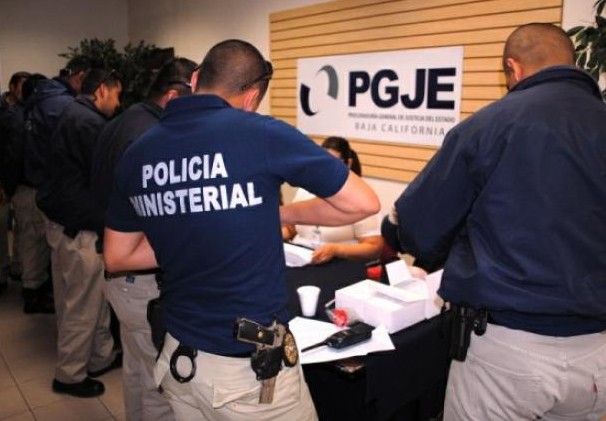 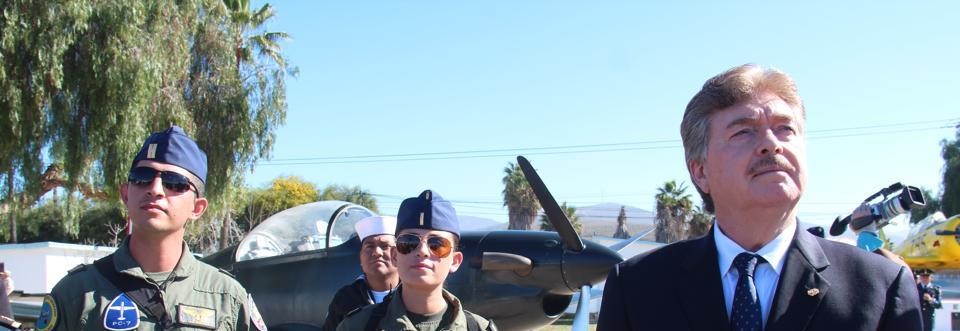 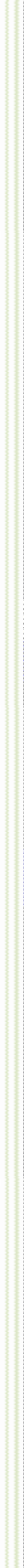 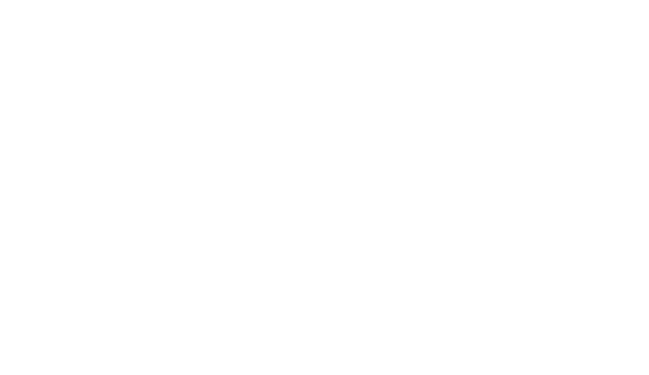 Evaluación Específica de Desempeño de los Subsidios a las Entidades Federativas para el Fortalecimiento de sus Instituciones de Seguridad Pública en Materia de Mando Policial (SPA), 2016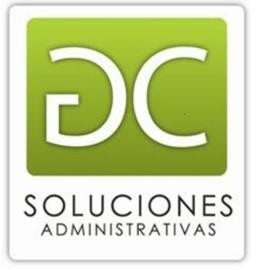 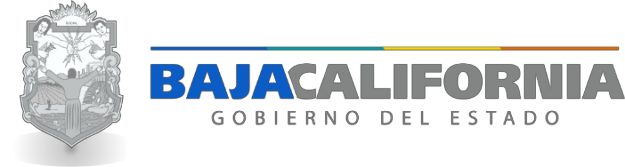 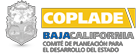 Evaluación específica de desempeño de los Subsidio a las entidades federativas para el fortalecimiento de sus instituciones de seguridad publica en materia de mando policial (SPA)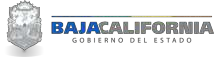 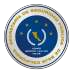 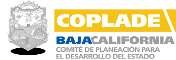 ÍndiceIntroducción	1Metodología	3Datos generales del SPA	5Análisis de los resultados logrados	10Análisis del cumplimiento de los objetivos establecidos para el ejercicio fiscal 2016	11Análisis de los indicadores con que cuenta el fondo, los avances presentados en elejercicio evaluado, así como de la MIR	20Análisis del presupuesto original, modificado y ejercido del ciclo 2016	22Análisis de la Cobertura	27Seguimiento a Aspectos Susceptibles de Mejora	34Conclusiones y recomendaciones de la Evaluación	39Las fortalezas, debilidades, oportunidades y amenazas	40Las recomendaciones	42Fuentes de información	44Formato de difusión de los resultados	46IntroducciónEl Subsidio para la Policía Acreditable (SPA) es un recurso destinado a las entidades federativas para el fortalecimiento de sus instituciones de seguridad pública en materia de mando policial. Su objetivo es coadyuvar con las instituciones policiales estatales a constituir el esquema de Mando Único Policial, conformación de Módulos de Policías Estatales, Ministeriales o Custodios Acreditables.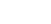 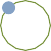 Para lograrlo, se debe alcanzar el nivel de elemento acreditable, con al menos educación media superior, aprobación de los exámenes de control de confianza, cursar positivamente el proceso de formación inicial y los cursos de especialización. El proceso incluye la convocatoria, reclutamiento, certificación y capacitación, y además otorga recursos para cubrir el equipamiento de este personal.1Con fundamento en lo establecido por el Secretariado Ejecutivo del Sistema Nacional de Seguridad Pública, dispuesto en los Lineamientos de Evaluación del Desempeño del      Subsidio a las Entidades Federativas para el Fortalecimiento de sus Instituciones de Seguridad Pública en Materia de Mando Policial, Subsidio para la Policía Acreditable (SPA) en Baja California, se ha elaborado el presente documento para la realización de  la Evaluación 2016, la cual tiene por objeto, realizar un análisis sistemático y objetivo de los resultados obtenidos de los objetivos y metas establecidas en el periodo del 01 de enero al 31 de diciembre de 2016.Al tratarse de un subsidio, el SPA se ejerce antes de finalizar el año para evitar su reintegro a la Federación. Los recursos se otorgan en general en tres ministraciones con metas definidas de los elementos de reclutamiento, evaluación, capacitación y equipamiento del personal de corporaciones policiales estatales y municipales.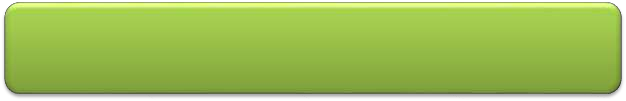 NOTA: Recursos SPA forman parte del FORTASEG en el año 20161 Secretaría de Gobernación. (2016). Subsidio para la Policía Acreditable (SPA). http://www.gob.mx/sesnsp/acciones-y- programas/subsidio-para-la-policia-acreditable-spa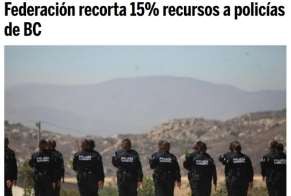 Fuente: Frontera.INFO (2016). http://www.frontera.info/EdicionEnLinea/Notas/Noticias/08022016/1052254-Federacion-recorta-15- recursos-a--policias-de-BC.html, 8/02/2016Es por lo indicado que en materia de transferencia de recursos presupuestarios federales para la operación del Fortalecimiento de sus Instituciones de Seguridad Pública en Materia de Mando Policial, Subsidio para la Policía Acreditable (SPA), para el año 2016 se ejerció un presupuesto por el orden de $960, 000 (NOVECIENTOS SESENTA MIL  PESOS  00/100  M.N.),2   y  el  Secretariado  Ejecutivo  del  Sistema  Nacional  deSeguridad Pública emitió los lineamientos para la aplicación de los recursos del proyecto de desarrollo regional.3En cuanto la estructura del documento, en primer lugar se presenta la descripción general del Subsidio para la Policía Acreditable (SPA), identificando las características generales, las unidades administrativas encargadas del subsidio, su cobertura, su presupuesto, su alineación con el actual PND 2013-2018 y PED 2014-2019. Posteriormente, se analizan los resultados alcanzados por el Subsidio para la Policía Acreditable (SPA) en Baja California o mejor dicho del FORTASEG, se analizan los resultados y cumplimiento de los objetivos  del Subsidio, así el comportamiento presupuestal que tuvo durante el ejercicio fiscal 2016. Se aborda también la cobertura, los aspectos susceptibles de mejora y, por último, las fortalezas, oportunidades, debilidades y amenazas del subsidio en el ejercicio fiscal y recomendaciones para su mejora continua.2 Sistema de evaluación del desempeño integral. Secretaría de Seguridad Pública del gobierno del estado de Baja California. Diciembre de 20153 Secretaría de Gobernación (dic. 2015) Acuerdo por el que se establecen los Lineamientos para el Otorgamiento del Subsidio a las Entidades Federativas para el Fortalecimiento de sus Instituciones de Seguridad Pública en Materia de Mando Policial para el Ejercicio Fiscal. Diciembre 2015.Metodología utilizada para la evaluaciónLa Evaluación de Desempeño del Subsidio a las Entidades Federativas para el Fortalecimiento de sus Instituciones de Seguridad Pública en Materia de Mando Policial (SPA) se elaboró en estricto apego a los términos de referencia emitidos por COPLADE Baja California. En primera instancia, mediante un análisis de gabinete con base en información proporcionada por las áreas responsables de operar el fondo, así como de la información adicional que la instancia evaluadora consideró  necesaria  para  complementar dicho análisis.Este análisis integra el conjunto de actividades de acopio, organización y valoración de la información concentrada en registros administrativos, bases de datos, evaluaciones  internas y/o externas, así como documentación pública y de acuerdo con las necesidades de información y tomando en cuenta la forma de operar los programas estatales y recursos federales, se podrán realizar entrevistas con los responsables de la implementación de los mismos para fortalecer la evaluación.En este marco, la instancia evaluadora se apega de lo establecido en los Términos de Referencia para las Evaluaciones Específicas de Desempeño de los Programas Estatales y del Gasto Federalizado ejercidos en Baja California, este documento será proporcionado por el COPLADE de manera electrónica, cabe destacar que fue retomado de lo establecido por el CONEVAL pero ajustado al ámbito estatal, del documento denominado Modelo de Términos de Referencia para la Evaluación Específica de Desempeño 2014-2015 que aún sigue vigente.Objetivo generalContar con una valoración del desempeño del gasto federalizado para el Subsidio a las Entidades Federativas para el Fortalecimiento de sus Instituciones de Seguridad Pública en Materia de Mando Policial (SPA), ejercido por el Gobierno del Estado de Baja California y contenido en el Programa Anual de Evaluación 2017, correspondiente al ejercicio fiscal 2016, con base en la información institucional, programática y presupuestal entregada por las unidades responsables de los programas y recursos federales de las dependencias o entidades, para contribuir a la toma de decisiones.Objetivos específicosRealizar una valoración de los resultados y productos del Subsidio a las Entidades Federativas para el Fortalecimiento de sus Instituciones de Seguridad  Pública en  Materia de Mando Policial (SPA), en su ejercicio fiscal 2016, mediante el análisis de las normas, información institucional, los indicadores, información programática y presupuestal.Analizar la cobertura del Subsidio, su población objetivo y atendida, distribución por municipio, y variables demográficas disponibles en su caso.Identificar los principales resultados del ejercicio presupuestal, el comportamiento del presupuesto asignado modificado y ejercido, analizando los aspectos más relevantes del ejercicio del gasto.Analizar los indicadores, sus resultados en 2016, y el avance en relación con las metas establecidas.Analizar la Matriz de Indicadores de Resultados (MIR) del Subsidio.Identificar los principales aspectos susceptibles de mejora que han sido atendidos derivados de evaluaciones externas del ejercicio inmediato anterior, exponiendo los avances más importantes al respecto.Identificar las fortalezas, debilidades, oportunidades y amenazas del Subsidio en su ejercicio 2016.Emitir recomendaciones generales para el Subsidio, atendiendo a su relevancia, pertinencia y factibilidad para ser atendida en el corto plazo.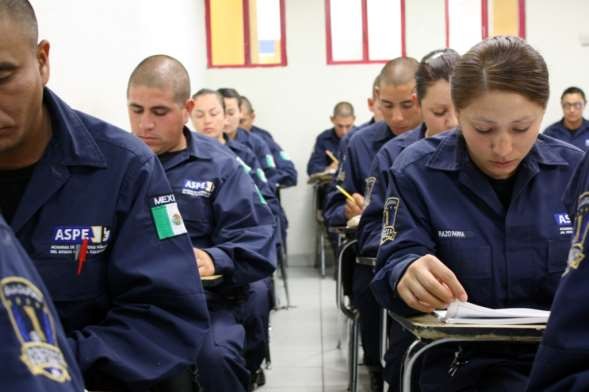 Datos generales del Subsidio a las Entidades Federativas para el Fortalecimiento de sus Instituciones  de Seguridad Pública en Materia de Mando Policial (SPA), ejercicio 2016.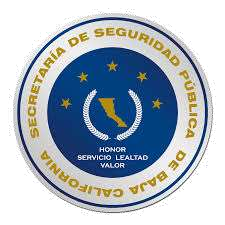 Datos generales del fondo evaluadoNombre: Subsidio a las Entidades Federativas para el Fortalecimiento de sus Instituciones de Seguridad Pública  en  Materia de Mando Policial (SPA) 2016.El Subsidio para la Policía Acreditable (SPA) es un recurso destinado a las entidadesfederativas para el fortalecimiento de sus instituciones de seguridad pública en materia de mando policial, para el ejercicio 2016, los compromisos en metas de los Programas y Subprogramas del SPA se fusionan con el FORTASEG, que absorbió los aspectos que ocupaban al Subsidio para la Policía Acreditable (SPA).El resultado de esta fusión en cuanto a la atención del SPA, se vincula con los Programas de Prioridad Nacional consignados por el Consejo Nacional de Seguridad Pública, siendo el primero precisamente el que se aboca al Desarrollo, Profesionalización y Certificación PolicialEl Programa Presupuestario U007 “Subsidios en materia de Seguridad  Pública,  FORTASEG”, vigente a partir del ejercicio fiscal 2016, es el resultado de la fusión de dos Programas Presupuestarios, a saber: U002 “Otorgamiento de subsidios en materia de seguridad pública a Entidades Federativas, Municipios y el Distrito Federal” (SUBSEMUN) y U003 “Otorgamiento de Subsidios para las Entidades Federativas para el  fortalecimiento de las Instituciones de Seguridad Pública en Materia de Mando Policial” (SPA).El FORTASEG  es un subsidio  que se  otorga a  los municipios y en su  caso, a los estadoscuando estos ejercen la función de seguridad pública en lugar de los primeros o coordinados por ellos, para el fortalecimiento en los temas de seguridad.La Dependencia, Entidad y Unidad Responsable del SPA en Baja California.El Subsidio a las Entidad Federativas para el Fortalecimiento de sus Instituciones de Seguridad Pública en Materia de Mando Policial, para efectos de operación, funcionamiento y seguimiento del "SUBSIDIO" se designa:El presupuesto autorizado, modificado y ejercido.Presupuesto AprobadoPresupuesto modificadoPresupuesto ejercidoPorcentaje ejercidoFuente: Elaboración propia.El objetivo y/o los rubros a atender, obras o productos que genera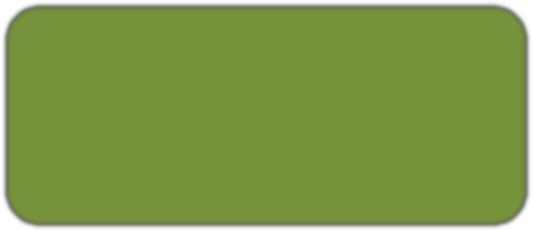 Objetivos EspecíficosIncentivar la consolidación de las Instituciones de Seguridad Pública en términos de la LeyImplementar las UnidadesConcluir las metas asignadas a las Unidades para aquellas entidades  federativas que hayan iniciado su implementación en el ejercicio fiscal 2014Las entidades federativas que hayan implementado las Unidades en los ejercicios fiscales 2011, 2012 y 2013, podrán fortalecer las mismas en el presente ejercicio fiscalPoblación objetivo y atendidaLa población Objetivo son instituciones policiales del país a reorganizarse bajo el esquema de Mando Único Policial y la conformación de Módulos de Policías Estatales, Ministeriales o Custodios Acreditables, para ser capacitados.Se tiene programado las siguientes metas que consisten en:Fuente: SEGOB. (2016). Secretariado Ejecutivo del Sistema Nacional de Seguridad Pública. Anexo técnico del Convenio Específico de Adhesión FORTASEG Ensenada, Baja CaliforniaAlineación Plan Nacional de Desarrollo, Plan Estatal de DesarrolloEn la siguiente tabla se muestra la alineación que el Subsidio A Las Entidades Federativas Para El Fortalecimiento De Sus Instituciones De Seguridad Pública. En Materia De Mando Policial (SPA) tiene con el Plan Nacional de Desarrollo (PND) 2013-2018, el Plan Estatal  de Desarrollo 2015-2019, esta alineación permite potencializar acciones del Fondo y su desarrollo.Plan Nacional de DesarrolloEstrategia 1.3.2 promover la transformación institucional y fortalecer las capacidades de las fuerzas de seguridad.Estrategia 1.4.2 Lograr una procuración de justicia efectiva.Plan Estatal de Desarrollo 2014- 2019Estrategias1. Impulsar la profesionalización del personal de Seguridad Pública y de Procuraduría de Justicia del Estado en la aplicación de protocolos de actuación bajo estándares de derechos humanos.6.4 Profesionalización e integridad de Instituciones PolicialesObjetivo: consolidar un servicio policial profesional y de mayor cercanía con l ciudadanía.Fuente: Elaboración propia con datos PND 2013-2018, PED 2014-2019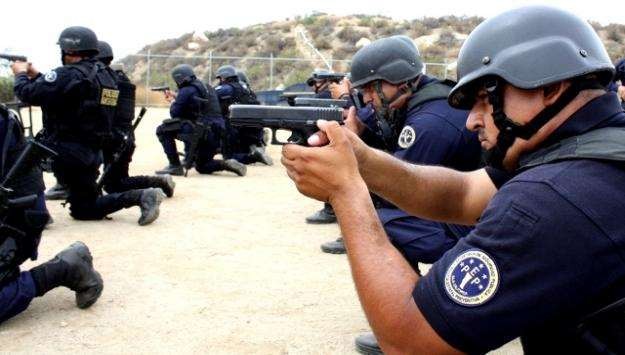 Resultados logradosSubsidio a las Entidades Federativas para el Fortalecimiento de sus Instituciones de Seguridad Pública en Materia de Mando Policial (SPA), 	Integrado en el FORTASEG en 2016Análisis del cumplimiento de los objetivos establecidos para el ejercicio fiscal 2016El FORTASEG es un subsidio que se otorga a los municipios y en su caso, a los estados cuando estos ejercen la función de seguridad pública en lugar de los primeros o  coordinados por ellos, para el fortalecimiento en los temas de seguridad.El objetivo general del FORTASEG es apoyar a través de recursos presupuestales a los beneficiarios en la profesionalización, la certificación y el equipamiento personal de los elementos policiales de las instituciones de seguridad pública. De manera complementaria se podrá destinar al fortalecimiento tecnológico, de equipo e infraestructura de las instituciones de seguridad pública, a la prevención social de la violencia y la delincuencia, así como a la capitación, entre otras, en materia de derechos humanos y de igualdad de género4.Los recursos federales de este subsidio fueron asignados principalmente para la profesionalización y certificación policial, así como para la compra de prendas de seguridad y protección personal, así como para vehículos y equipo terrestre.Para el ejercicio 2016, los compromisos en metas de los Programas y Subprogramas del SPA se fusionan con el FORTASEG, que absorbió los aspectos que ocupaban al Subsidio para la Policía Acreditable (SPA), como ya se ha indicado a lo largo de esta evaluación.  El resultado de esta fusión en cuanto a la atención del SPA, se vincula con los Programas de Prioridad Nacional consignados por el Consejo Nacional de Seguridad Pública, siendo el primero precisamente el que se aboca al Desarrollo, Profesionalización y Certificación Policial. En la tabla siguiente se muestra el comparativo y equivalencia entre ambos:4 Diario Oficial de la Federación. Lineamientos generales para el otorgamiento del subsidio a los municipios.       http://www.dof.gob.mx/nota_detalle.php?codigo=5423083&fecha=20/01/2016Tabla 1. Comparativo de Programas SPA 2015 Vs. FORTASEG 2016Fuente: Elaboración Propia con base en Catálogo de Programas, Fondos y Subsidios Federales para Entidades Federativas. Y Convenios y Anexos de Subsidios 2016, Secretariado Ejecutivo del Sistema Nacional de Seguridad Pública. Disponibles en: http://www.gob.mx/cms/uploads/attachment/file/135614/Catalogo_programas_fondos_subsidios_2016.pdf http://www.secretariadoejecutivo.gob.mx/docs/pdfs/fortaseg/ENSENADA.pdfA continuación se presentan los resultados de los Programas y Subprogramas del SPA  (2015) compatibles con el FORTASEG (2016), es importante resaltar que en el Convenio específico no se menciona esta fusión, sin embargo el comparativo refleja grandes similitudes. Se presentan por Municipio y orden alfabético.Tabla 2. Resultados de los Subprogramas del Mando Policial FORTASEG Ensenada 201614Fuente: Convenios y Anexos de Subsidios 2016, Secretariado Ejecutivo del Sistema Nacional de Seguridad Pública. Disponibles en: http://www.secretariadoejecutivo.gob.mx/docs/pdfs/fortaseg/ENSENADA.pdf15Fuente: Convenios y Anexos de Subsidios 2016, Secretariado Ejecutivo del Sistema Nacional de Seguridad Pública. Disponibles en: http://www.secretariadoejecutivo.gob.mx/docs/pdfs/fortaseg/MEXICALI.pdfPlayas de Rosarito 201616Fuente: Convenios y Anexos de Subsidios 2016, Secretariado Ejecutivo del Sistema Nacional de Seguridad Pública. Disponibles en: http://www.secretariadoejecutivo.gob.mx/docs/pdfs/fortaseg/PLAYAS_DE_ROSARITO.pdfTabla 5. Resultados de los Subprogramas del Mando Policial FORTASEG Tecate 201618Fuente: Convenios y Anexos de Subsidios 2016, Secretariado Ejecutivo del Sistema Nacional de Seguridad Pública. Disponibles en: http://www.secretariadoejecutivo.gob.mx/docs/pdfs/fortaseg/TECATE.pdfTabla 6. Resultados de los Subprogramas del Mando Policial FORTASEG Tijuana 201619Fuente: Convenios y Anexos de Subsidios 2016, Secretariado Ejecutivo del Sistema Nacional de Seguridad Pública. Disponibles en: http://www.secretariadoejecutivo.gob.mx/docs/pdfs/fortaseg/TIJUANA.pdfEXCELENTE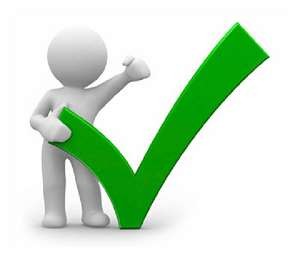 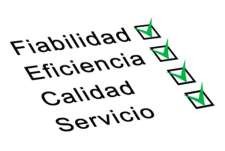 Eficienciaprogramática	100.00%Análisis de los indicadores con que cuenta el fondo, los avances presentados en el ejercicio 2016, así como de la MIR si cuenta con ellaEl programa NO cuenta con Matriz de Indicadores para Resultados (MIR) en el Estado de Baja California, sin embargo a nivel Federal y derivado de la elaboración de manuales que documentan los procesos y procedimientos vinculados a la ministración, seguimiento  y verificación de la correcta aplicación de los recursos y el cumplimiento de las metas convenidas por los beneficiarios del “FORTASEG”, Programa presupuestal U007, (derivado de la fusión del Programa presupuestal U002 “SUBSEMUN” y Programa presupuestal U003 “SPA”). En dichos manuales se considerarán las áreas de oportunidad detectadas a partir de la realización de encuestas de satisfacción de ejercicios fiscales anteriores, se detallan plazos y responsables de la ejecución de las distintas etapas de los procesos, las metas y acciones, así como de los indicadores y medios de verificación del mismo. Consolidando la siguiente MIR.Tabla 7. Matriz de Indicadores para Resultados Programa Presupuestario U007. “Subsidios en materia de Seguridad Pública”, 2016Fuente: Secretariado Ejecutivo del Sistema Nacional de Seguridad Pública. Informe de evaluación en materia de diseño. Programa Presupuestario U007. “Subsidios en materia de Seguridad Pública” Disponibles en: http://www.secretariadoejecutivo.gob.mx/work/models/SecretariadoEjecutivo/Resource/1051/1/images/Evaluacion_diseno_PP_U007.pd   fAnálisis del presupuesto original, modificado y ejercido del ciclo 2016A continuación, se presentan los momentos contables del ejercicio 2016 del FORTASEG:La SPF y el municipio registraron en su sistema contable y presupuestal los recursos recibidos del FORTASEG 2016, por 79,524.9 miles de pesos e intereses generados por 202.4 miles de pesos y 78,180.7 miles de pesos. De los recursos transferidos del FORTASEG 2016 al municipio por 79,524.9 miles de pesos, se devengaron 78,180.7 miles de pesos, al 31 de diciembre de 2016, monto que representó el 98.3% de los recursos asignados, por lo que se determinaron recursos no devengados por 1,344.2 miles de pesos, cifra que representó el 1.7%, los cuales fueron reintegrados a la Tesorería de la Federación. Los recursos  devengados se aplicaron en conceptos que cumplen con los objetivos establecidos en los Lineamientos del FORTASEG para el ejercicio fiscal 2016.De acuerdo al convenio específico de coordinación y adhesión para el otorgamiento del subsidio a los municipios y demarcaciones territoriales del Distrito Federal, y en su caso a las entidades federativas que ejerzan la función de seguridad pública, se realizó la siguiente asignación presupuestal por municipio. Véase tabla.Tabla 8. Recursos asignados por municipioFuente: Convenio de coordinación y adhesión para el otorgamiento del subsidio en materia de seguridad, entre el sistema Nacional de Seguridad Pública y el Gobierno del Estado de Baja California.No obstante, a través del presente convenio se hace obligatorio a los municipios aportar  de sus propios recursos, siendo estos el 25% del presupuesto convenido con la federación para la operación del FORTASEG. Véase tabla 2.Tabla 9. Recursos complementarios por municipioFuente: Elaboración propia con base en el Convenio de coordinación y adhesión para el otorgamiento del subsidio en materia de seguridad, entre el sistema Nacional de Seguridad Pública y el Gobierno del Estado de Baja California.Sin embargo, haciendo referencia al nivel financiero del Informe sobre la situación económica, las finanzas públicas y la deuda pública, el presupuesto para el programa  U007 FORTASEG 2016, subsidios en materia de seguridad, para Baja California fue modificado a $546,065,968.54 quinientos cuarenta y seis millones sesenta y cinco mil novecientos sesenta y ocho pesos cincuenta y cuatro centavos, tomando en cuenta una adhesión de $280,013,163.54 doscientos ochenta millones trece mil ciento sesenta y tres pesos cincuenta y cuatro centavos destinados a la partida 832 – Aportaciones de la federación  a los municipios y la reducción del presupuesto del municipio de Tecate, que no reporta presupuesto asignado en este ejercicio. Cabe mencionar que del presupuesto modificado se ejercieron $533,985,628.64 quinientos treinta y tres millones novecientos ochenta y cinco mil seiscientos veintiocho pesos sesenta y cuatro centavos.Gráfica 1. Ejercicio del presupuesto del ejercicio fiscal 2016,FORTASEG Baja California$600,000,000.00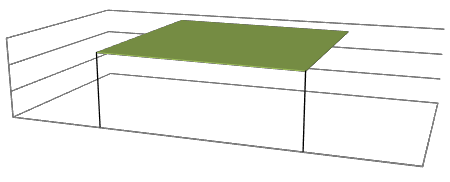 $400,000,000.00$200,000,000.00$0.00Fuente: Elaboración Propia con base al Informe sobre la Situación Económica, las Finanzas Públicas y la Deuda Pública 2016, Nivel financiero al Cuarto Trimestre.El recurso presupuestal se distribuyo en diferentes partidas presupuestales ejecutadas por los ayuntamientos de los municipios y en algunos casos por el Gobierno del Estado:Tabla 10. Recursos asignados por unidad ejecutoraFuente: Elaboración Propia con base al Informe sobre la Situación Económica, las Finanzas Públicas y la Deuda Pública 2016, Nivel financiero al Cuarto Trimestre.Gráfica 2. Recursos asignados por MunicipioEnsenada Mexicali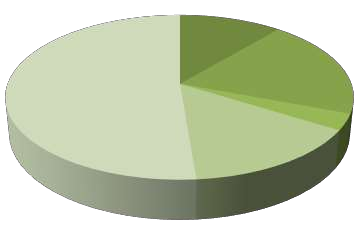 Playas de Rosarito TijuanaSPFFuente: Elaboración Propia con base al Informe sobre la Situación Económica, las Finanzas Públicas y la Deuda Pública 2016, Nivel financiero al Cuarto Trimestre.Como se puede apreciar en la tabla anterior, la mayor asignación presupuestal se asignó al Gobierno del Estado para posteriormente transferir los recursos a las unidades ejecutoras en seguridad, puesto que dicho recurso se destinó en adhesión a los programas de prioridad nacional en materia de seguridad pública y que pertenecen al SubsidioSPA, recurso que se ejerce directamente por la en la Secretaría de Seguridad Pública y la Procuraduría General, ambas dependencias del Estado de Baja California.Durante el ejercicio fiscal 2016 se logró una ejecución del gasto del 97.79%, con respecto al presupuesto modificado, por lo que el presente es considerado un fondo de subsidio conEXCELENTE DESEMPEÑO.Eficienciapresupuestal	97.79%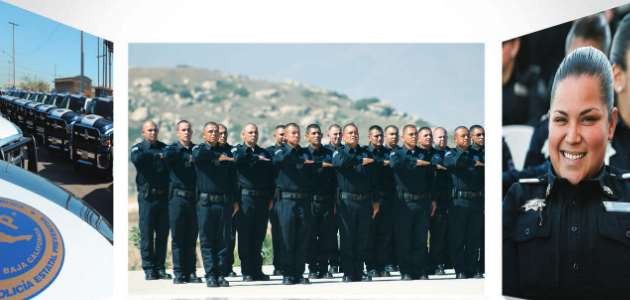 Análisis de la CoberturaSubsidio a las Entidades Federativas para el Fortalecimiento de sus Instituciones de Seguridad Pública en Materia de Mando Policial (SPA) integrado al FORTASEG en 2016Análisis de la coberturaHasta el año 2015, el Subsidio para la Policía Acreditable operó cubriendo necesidades de los estados y municipios en los rubros específicos de seguridad pública 5. A partir de 2016 entra en operaciones el FORTASEG, que absorbió los aspectos que ocupaban al Subsidio para la Policía Acreditable (SPA), como ya se ha indicado a lo largo de esta evaluación. El resultado de esta fusión en cuanto a la atención del SPA, se vincula con los Programas de Prioridad Nacional consignados por el Consejo Nacional de Seguridad Pública, siendo el primero precisamente el que se aboca al Desarrollo, Profesionalización y Certificación Policial.En cumplimiento a este objetivo programático, la Policía Estatal Preventiva obtuvo calificación de diez y se colocó en el primer de Profesionalización con base en el Semáforo de Desarrollo Policial en cuatro ejes evaluados: Procesos de Carrera Policial, Profesionalización, Certificación Integral y Régimen Disciplinario. Esta certificación está vigente al momento de la evaluación 2016. 6En el 2016, a partir de esta fusión, los anexos técnicos del Convenio Específico de Adhesión para el otorgamiento del FORTASEG 2016, contienen los recursos para otorgar subsidios para el fortalecimiento de la seguridad pública municipal y establecen metas de su cobertura en sus diferentes rubros de profesionalización de la manera en que se muestra en el siguiente cuadro:56 Imagen de: Gobierno del Estado de Baja California, Tercer informe de gobierno 2016. Eje 6 Seguridad Integral y Estado de Derecho. http://www.bajacalifornia.gob.mx/3erInformeBC/pdf/Eje%206%20Seguridad%20Integral%20y%20Estado%20de%20Derecho.pdfCuadro 1. Número de elementos asignados como metas del Programa con Prioridad Nacional en materia de Seguridad Pública: Desarrollo, Profesionalización y Certificación Policial. Baja California, 2016Fuente: SEGOB. (2016). Secretariado Ejecutivo del Sistema Nacional de Seguridad Pública. Anexo técnico del Convenio Específico de Adhesión FORTASEG Ensenada, Baja California. http://www.secretariadoejecutivo.gob.mx/docs/pdfs/fortaseg/ENSENADA.pdf.. http://www.secretariadoejecutivo.gob.mx/docs/pdfs/fortaseg/MEXICALI.pdf, http://www.secretariadoejecutivo.gob.mx/docs/pdfs/fortaseg/PLAYAS_DE_ROSARITO.pdf http://www.secretariadoejecutivo.gob.mx/docs/pdfs/fortaseg/TECATE.pdf http://www.secretariadoejecutivo.gob.mx/docs/pdfs/fortaseg/TIJUANA.pdf18/02/2016El tercer informe estatal de gobierno 2015-2016, en Baja California, indica en el tema de formación y profesionalización policial, que se atendieron aspectos de reclutamiento mediante pláticas en planteles educativos, actividades de volanteo, participaciones en ferias de empleo, de servicios. La Academia de Seguridad Pública del Estado (ASPE) ha formado a un total de 441 egresados en sus diferentes categorías policiales, incluyendo en ámbito de la custodia.Gráfica 3. Distribución porcentual de Cadetes egresados de la ASPE, Baja California, 2016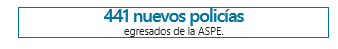 Fuente: Gobierno del Estado de Baja California, Tercer informe de gobierno 2016. Eje 6 Seguridad Integral y Estado de Derecho. http://www.bajacalifornia.gob.mx/3erInformeBC/pdf/Eje%206%20Seguridad%20Integral%20y%20Estado%20de%20Derecho.pdfDel total de cursos de capacitación impartidos a las distintas corporaciones (8,747), se distribuyeron de la siguiente forma, siendo la policía municipal preventiva, la corporación que recibió mayor cobertura en un 73.56 % como se aprecia en la gráfica:Gráfica 4. Distribución porcentual de cursos de formación continua paradiferentes corporaciones de seguridad pública de Baja California, 2016Fuente: Gobierno del Estado de Baja California, Tercer informe de gobierno 2016. Eje 6 Seguridad Integral y Estado de Derecho. http://www.bajacalifornia.gob.mx/3erInformeBC/pdf/Eje%206%20Seguridad%20Integral%20y%20Estado%20de%20Derecho.pdfTabla 10. Capacitación de las unidades de policía acreditable para los tres perfiles de policía estatal en Baja California, 2016Fuente: Gobierno del Estado de Baja California, Tercer informe de gobierno 2016. Eje 6 Seguridad Integral y Estado de Derecho. http://www.bajacalifornia.gob.mx/3erInformeBC/pdf/Eje%206%20Seguridad%20Integral%20y%20Estado%20de%20Derecho.pdfLa valoración de las metas en el tema de efectividad de selección de aspirantes a ingresar a las corporaciones policiacas y temas relacionados con la convocatoria, eficiencia terminal y profesionalización, es positiva en todos los casos. Solamente en el tema de convocatoria se alcanzó un nivel menor de valoración con el semáforo en amarillo.Tabla 11. Sistema Estatal de Indicadores, Resultados del indicador pordependencia y rubro, Baja California 2016Fuente: Gobierno del Estado de Baja California, Sistema Estatal de Indicadores, 2016En términos generales, el desempeño programático de la SSP y de la PGJ de Baja California presentan un nivel bueno en sus indicadores, con 91.18 % y 85.62 % respectivamente, como se muestra en la imagen del semáforo de monitoreo:Gráfica 4. Porcentaje de cumplimiento del desempeño programático- presupuestal de la SSP y PGJ en Baja California, 2016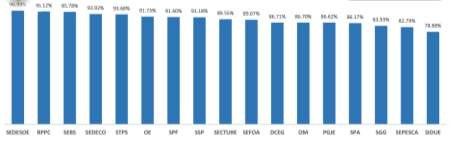 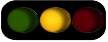 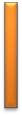 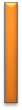 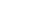 Fuente: Secretaría de la Función Pública (2016). Sistema de Evaluación del Desempeño. Estado de Cuenta del Desempeño Integral,   SSP y PGJ Baja CaliforniaEspecíficamente en ambas dependencias y con respecto a los objetivos del SPA, la profesionalización, reclutamiento y capacitación en general, obtienen un desempeño      bueno en general, superando incluso las metas programadas como se observa en la imagen:Cuadro 2. Porcentaje de cumplimiento del desempeño programático- presupuestal de la SSP y PGJE en Baja California, 2016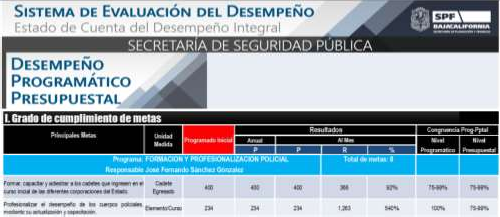 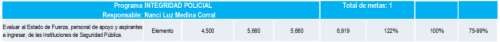 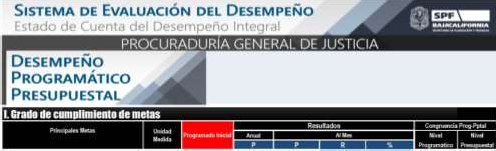 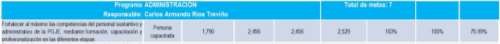 Fuente: Sistema de Evaluación del Desempeño. Estado de Cuenta del Desempeño Integral, SSP y PGJ Baja California (2016).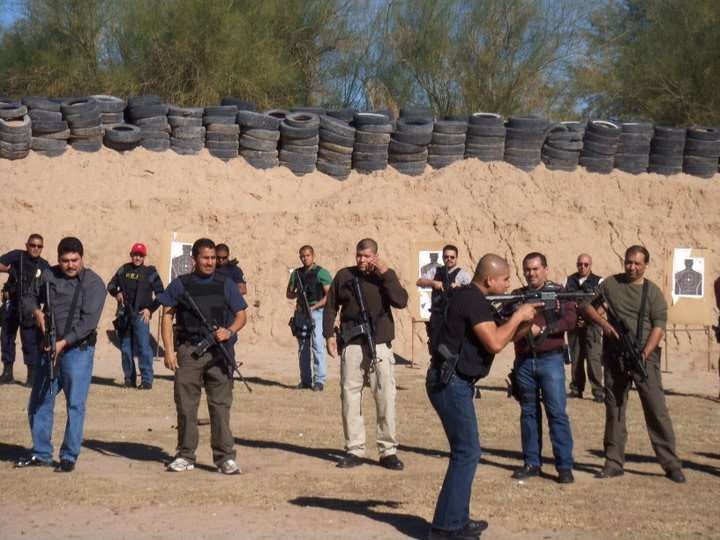 Seguimiento a los Aspectos Susceptibles deMejora (ASM)Seguimiento a los Aspectos Susceptibles de Mejora (ASM)En relación a las recomendaciones emitidas en la Evaluación Específica de Desempeño en el marco del Programa Anual de Evaluación (PAE) 2016, se encuentran diversas recomendaciones en los diferentes rubros de atención, basadas en los principales hallazgos y el análisis FODA del desempeño del Subsidio.Para el presente análisis, se considerarán tres niveles de atención:Se atendió completamente la recomendación.A CONSIDERAR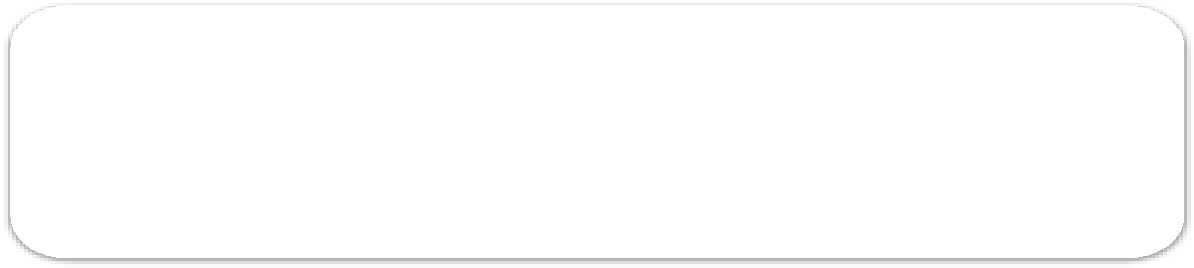 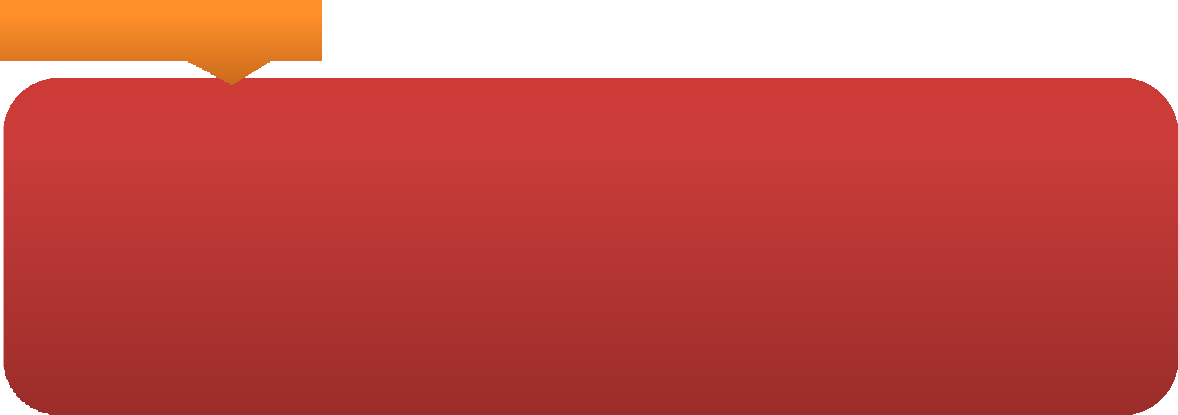 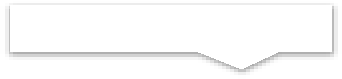 Se atendió parcialmente la recomendación.Necesita atenderse para el ejercicio fiscal siguiente.No se ha atendido la recomendación.Se ha generado un compromiso como parte de la Estrategia de Seguimiento a los ASM.El Subsidio para el Mando Policial Acreditable en el ejercicio fiscal 2016 no quedó identificado con dicho nombre, está como parte del FORTASEG, un fondo que fue fortalecido para quedar como tal en 2016.Además, para el ejercicio fiscal 2017, el Subsidio para el Mando Policial Acreditable no formó parte del Presupuesto de Egresos.100%AltoANÁLISIS DE ATENCIÓNEmpatar las metas establecidas en el Programa Operativo Anual (POA) 2015 de la Secretaria de Seguridad Pública, pues no coinciden con las metas del Anexo Técnico del Convenio de Adhesión.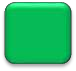 Se atendió la Recomendación, ya que en el POA para el Ejercicio fiscal 2016 se cuentan   con las metas de “Porcentaje del Estado de Fuerza Estatal con evaluaciones vigentes en control de confianza”, “Evaluar los conocimientos, habilidades y destrezas para el desempeño de la función policial, con la finalidad de hacer más eficientes las actuacionesdel personal de seguridad pública”, entre otras, las cuales se encuentran alineadas al Anexo Catálogo de Bienes y Servicios 2015 para el SPA.100%AltoCrear indicadores acordes al fondo que estén disponibles en el Sistema Estatal de Indicadores., incluir indicadores de gestión económica y/o presupuestal a fin de medir y monitorear su grado de cumplimiento.Ya atendida, la SSPE cuenta con el Indicador SSPE-46 “Avance en el Ejercicio del Subsidio para el Fortalecimiento de las Instituciones de Seguridad Pública en Mando Policial”, el cual mide el porcentaje de avance en el ejercicio de los subsidios a las entidades federativas para el fortalecimiento de sus instituciones de seguridad pública, en relación al total de recursos otorgados a la Secretaría de Seguridad Pública (SSPE).0%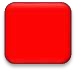 BajoIncluir una matriz de riesgo desde el punto de vista financiero a fin de compensar recortes presupuestales.No se atendió. El Subsidio no cuenta con una Matriz de Riesgos estatal.100%AltoPoner mayor atención en la gestión operativa y administrativa del Subsidio a fin de que se ejerza al 100 % en los tiempos convenidos.Para el Ejercicio fiscal 2016 se ejerció al 100% el recurso del Subsidio, lo que significa que el recurso se radicó en tiempo y forma, reflejando una gestión efectiva.0%BajoHacer campañas más exhaustivas de difusión del modelo de Policía Acreditable a fin de aumentar la cobertura.No se atendió, ya que no se destinó recurso del Subsidio para la difusión y las acciones de comunicación social, en la partida 36000 Servicios de Comunicación Social y Publicidad. En general se encuentra que de las recomendaciones emitidas en la Evaluación al SPA 2015, se han atendido en su mayoría al 100%, teniendo un cumplimiento del:60% de Atención a las Recomendacionesde la Evaluación del Ejercicio Fiscal Anterior	37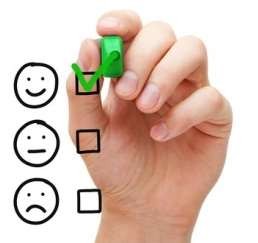 La Atención a los Aspectos Susceptibles de Mejora, representa una práctica relevante para la mejora de los programas públicos y el desempeño de los recursos federales, ante esto, se observa que en el caso del Subsidio a las Entidades Federativas para el Fortalecimiento de sus Instituciones de Seguridad Pública en Materia de Mando Policial (SPA), solo nos podemos limitar como evaluadores, a observar qué recomendaciones atendieron y cuáles no; ya que para el presente ejercicio fiscal no se encuentra dentro del recurso del gasto federalizado, lo que no permite  la atención de  los Aspectos Susceptibles de Mejora del PAE  2016 en  ejercicios fiscales posteriores. Sin embargo, la presente Evaluación Específica de Desempeño y sus principales hallazgos, conformarán un insumo para la toma de decisiones y la calidad del gasto, observando debilidades y amenazas en el ejercicio de recursos del gasto federalizado.Pese a que no se atendieron 2 recomendaciones, la atención a las mismas fueBuena, ya que las acciones de la SSPE se focalizaron a atender aquellas de mayor relevancia e impacto al desempeño del programa, reflejándose en los  rubros de Indicadores, Gestión Operativa y alineación programática del POA Estatal con las Metas del Subsidio.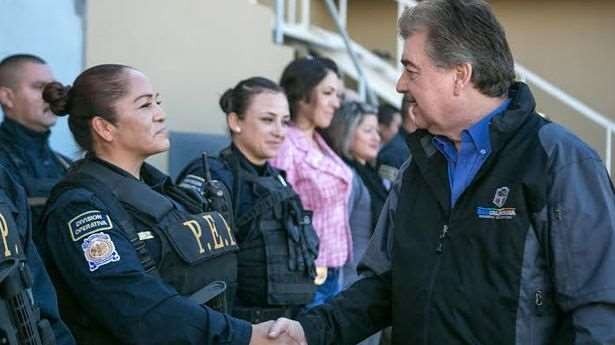 Conclusiones y RecomendacionesLas Fortalezas, oportunidades, debilidades y amenazas del SPA- FORTASEG 2016.Fortalezas	OportunidadesÁmbito ProgramáticoSe cuenta con un convenio de coordinación y adhesión definido específicamente por municipio y actividades a realizar.Se cumple al 100% el total de los indicadores establecidos en el ConvenioÁmbito PresupuestalSe está ejerciendo el 97.79% del presupuesto de este subsidio, reflejando una gestión efectiva.Los recursos vienen etiquetados.Ámbito de IndicadoresSe identifican los indicadores de gestión, sin embargo no se han identificado indicadores de la eficiencia Programática.Ámbito ProgramáticoEs factible dar seguimiento a los recursos ejercidos de manera transversal, ya que se impacta en la Estrategia Nacional y en la Atención de los temas Prioritarios en materia de Seguridad Pública.Ámbito PresupuestalPara la asignación de recursos dar prioridad a los municipios con mayor índice de delincuencia para el desarrollo, capacitación y profesionalización del personal de seguridad.Se tiene la ventaja informática para construir indicadores de gestión en el Programa que atendía el SPA, respecto al Sistema Penitenciario NacionalÁmbito CoberturaSe pueden implementar campañas exhaustivas de difusión del modelo de Policía Acreditable a fin de aumentar la cobertura, para lo que debe haber recursos asignados.Debilidades	AmenazasÁmbito ProgramáticoAun cuando, se han establecido indicadores de gestión, el Programa no presenta MIR en el orden Estatal por lo que se da seguimiento a la presentada en el orden Federal.Derivado de la fusión de Programas, no se ha establecido en su estructura la referencia a la transferencia del subsidio a las entidades federativas  y/o  municipiosÁmbito Presupuestal- Aun cuando el convenio específico de asignación de recursos lo considera, el municipio de Tecate no tuvo presupuesto asignado, por lo que pierde la oportunidad de desarrollarse en materia de seguridad pública y  disminuir sus índices de violencia y delincuencia.Ámbito PresupuestalAnalizar los planes y programas para la ejecución de los recursos, considerando que si no se aplican a los municipios, dan lugar a un recorte presupuestal para próximos ejercicios.Ámbito de IndicadoresEl FORTASEG, no retoma e indicador de eficiencia respecto a la Evaluación de Control de Confianza, dejando de lado la valoración del compromiso que asumen los elementos policiacos evaluados.-Ámbito de IndicadoresDerivado de la fusión de programas, No incluir al menos un indicador que refleje el impacto respecto a la Incidencia Delictiva.RecomendacionesÁMBITO PROGRAMÁTICO	Derivado de la fusión del Programa presupuestario U002 “SUBSEMUN” y Programa presupuestario U003 “SPA” Es necesario adecuar a partir del árbol de objetivos, los alcances en la programación 2018, de ejecutores del programa presupuestario U007 “FORTASEG” para que contemple en su estructura el  impacto de la transferencia del subsidio.Establecer metas reales y aplicables, ejercer el presupuesto asignado para evitar recortes presupuestales en los próximos ejercicios fiscales.Es necesario que el Programa en el orden Estatal cuente con Matriz de Indicadores, en virtud que el Propósito es el Fortalecimiento de los Cuerpos Policiacos y no se ha reflejado en un instrumento como la MIR, el impacto y aporte al cumplimiento de la Estrategia Nacional de Seguridad PúblicaÁMBITO PRESUPUESTAL	Dar seguimiento a las actividades presupuestadas por las unidades ejecutoras para el óptimo ejercicio de los recursos asignados.Considerar para el ejercicio 2018, la incorporación de los Nuevos Centros de Justicia, producto de la Operación del NSJP.ÁMBITO ÍNDICADORES	El programa no cuenta con Indicadores de Impacto respecto al desempeño del Fondo, es necesario que se incluya un indicador que refleje la aportación del FORTASEG al problema focal que atiende. “Policías acreditadas, confiables y eficientes”ÁMBITO COBERTURA	Considerar el desarrollo y la capacitación de todos los municipios, en este caso,    Tecate no recibió asignación presupuestal, siendo que en el convenio se estableció, por lo que pierde la oportunidad de desarrollarse en materia de seguridad pública y es afectada indirectamente la población en general del municipio.Enfocar la estimación de la cobertura del Programa respecto a la totalidad de los Mandos Policiacos, NO de la relación con los elementos evaluados o del total de los elementos en sus diferentes niveles jerárquicos.ÁMBITO ATENCIÓN DE LOS ASPECTOS SUSCEPTIBLES DE MEJORA Considerar como relevante la fusión de los programas SPA y FORTASEG, en virtud que para la Evaluación específica del SPA 2015, no se emitieron recomendaciones de evaluaciones anteriores, sin embargo de la evaluación del  Secretariado  Ejecutivo Nacional de Seguridad Pública, se hicieron recomendaciones al SPA, respecto al cumplimiento de las metas establecidas en el Anexo Único, cumplidas  al 100% respecto a un avance presupuestal del 97.6%, sin embargo no se reflejaba el impacto en la atención de indicadores como Incidencia Delictiva y Policía Acreditable.Debe darse seguimiento a las recomendaciones Programa de Evaluación del Desempeño que ha establecido la Secretaría de Planeación y Finanzas para dar seguimiento a las Recomendaciones y Aspectos Susceptibles de Mejora, mediante  el MejoraBC. Ya que este instrumento constituye uno de los pilares que dará    viabilidad al proceso de Planeación en aras de alcanzar una Gestión para Resultados.REFERENCIAS CONSULTADASCatálogo de Bienes y Servicios del SPA. Disponible en: http://www.secretariadoejecutivo.gob.mx/docs/pdfs/ConcertacionSPA2015/CATALOGO_D E_BIENES_SERVICIOS_2015.pdfCEFP. (2016). Presupuesto de Egresos de la Federación 2016: Recursos Identificados para  el Estado de Baja California. pp. 7. Recuperado el 25 de mayo de 2017, de http://www.cefp.gob.mx/edospef/2016/pef2016/bc.pdfComité de Planeación para el Desarrollo del Estado (COPLADE). (2016). Evaluación Específica del Desempeño. Recuperado el 30 de mayo de 2017, de http://www.copladebc.gob.mx/documentos/eval/desempeno/2016/Evaluacion%20SPA.pdCuenta Pública 2016. Disponible en: http://www.bajacalifornia.gob.mx/portal/cuentapublica/index.jspGestión de Proyectos al IV trimestre, ejercicio 2016, sistema de formato único, SHCP.Gobierno del Estado de Baja California, Tercer informe de gobierno 2016. Eje 6 Seguridad Integral y Estado de Derecho. Recuperado el 30 de mayo de 2017, de http://www.bajacalifornia.gob.mx/3erInformeBC/pdf/Eje%206%20Seguridad%20Integral%20y%20Estado%20de%20Derecho.pdfhttp://www.secretariadoejecutivo.gob.mx/docs/pdfs/fortaseg/TECATE.pdf http://www.secretariadoejecutivo.gob.mx/docs/pdfs/fortaseg/TIJUANA.pdfInforme sobre la Situación Financiera, las Finanzas Públicas y la Deuda Pública, 4to Trimestre del ejercicio fiscal 2016.Programa Operativo Anual (POA) de la Secretaría de Seguridad Púbica del Estado de Baja	California	para	el	ejercicio	fiscal	2016:http://www.bajacalifornia.gob.mx/portal/cuentapublica/index.jspSecretaría de Gobernación (2016) Secretariado del Ejecutivo del Sistema Nacional de Seguridad Pública. Subsidio para la Policía Acreditable (SPA). Recuperado el 30 de mayo de 2017, de http://www.gob.mx/sesnsp/acciones-y-programas/subsidio-para-la-policia- acreditable-spaSecretaría de Gobernación. (2016-2017). Secretariado del Ejecutivo del Sistema Nacional de Seguridad Pública. Recuperado el 30 de mayo de 2017, de http://www.gob.mx/sesnspSecretaría de la Función Pública (2016). Sistema de Evaluación del Desempeño. Estado de Cuenta del Desempeño Integral, SSP y PGJ Baja CaliforniaSEGOB. (2016). Secretariado Ejecutivo del Sistema Nacional de Seguridad Pública. Anexo técnico del Convenio Específico de Adhesión FORTASEG Ensenada, Baja California. Recuperado	el	1	de	junio	de	2017,	de http://www.secretariadoejecutivo.gob.mx/docs/pdfs/fortaseg/ENSENADA.pdf..http://www.secretariadoejecutivo.gob.mx/docs/pdfs/fortaseg/MEXICALI.pdf, http://www.secretariadoejecutivo.gob.mx/docs/pdfs/fortaseg/PLAYAS_DE_ROSARITO.pdfSHCP, Presupuesto de Egresos de la Federación para el Ejercicio Fiscal 2016Sistema de evaluación del desempeño integral. (2016). Secretaría de Seguridad Pública  del gobierno del estado de Baja California.  Diciembre de 2016Sistema Estatal de Indicadores (SEI): http://indicadores.bajacalifornia.gob.mx/consultaciudadana/index.jsp46FORMATO PARA LA DIFUSIÓN DE LOS RESULTADOS DE LA EVALUACIÓNSubsidio para el Mando Policial Acreditable (SPA)-FORTASEG Baja California, Ejercicio 2016Formato para la difusión de los resultados de las evaluaciones54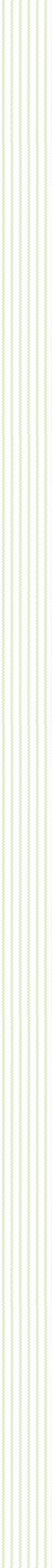 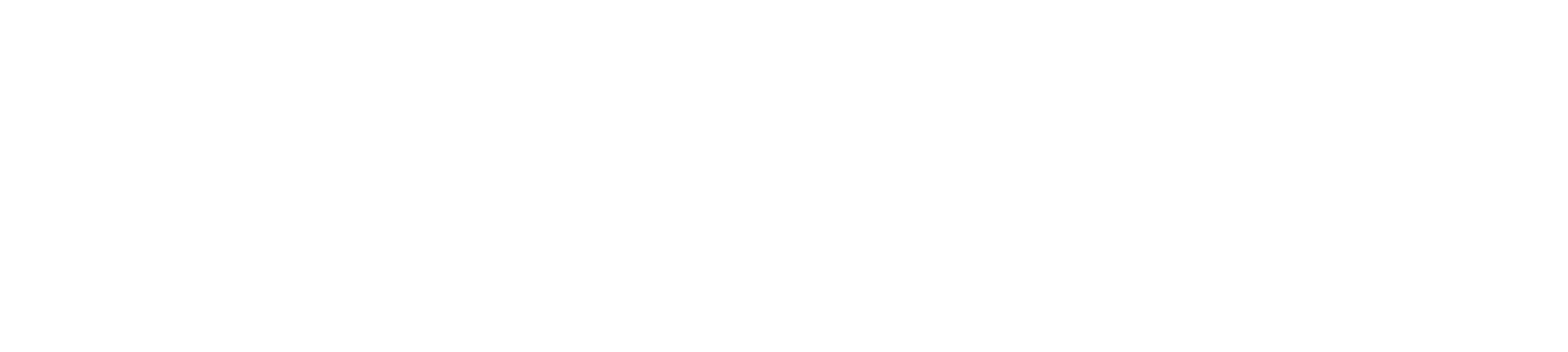 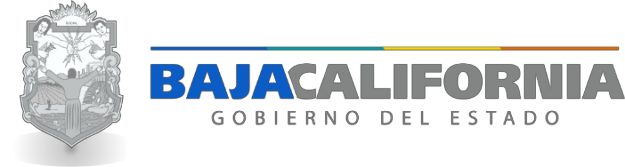 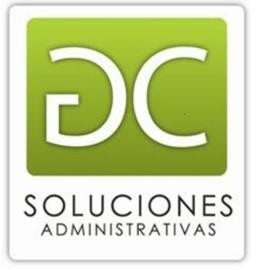 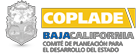 PROGRAMA PROFESIONALIZACIÓN DE LAS INSTITUCIONES DE SEGURIDAD PÚBLICAPROGRAMA PROFESIONALIZACIÓN DE LAS INSTITUCIONES DE SEGURIDAD PÚBLICAPROGRAMA PROFESIONALIZACIÓN DE LAS INSTITUCIONES DE SEGURIDAD PÚBLICAPROGRAMA PROFESIONALIZACIÓN DE LAS INSTITUCIONES DE SEGURIDAD PÚBLICAPROGRAMA PROFESIONALIZACIÓN DE LAS INSTITUCIONES DE SEGURIDAD PÚBLICAPROGRAMA PROFESIONALIZACIÓN DE LAS INSTITUCIONES DE SEGURIDAD PÚBLICAProfesionalización de las Instituciones de Seguridad PúblicaEnsenadaMexicaliPlayas de RosaritoTecateTijuanaFormación Inicial elementos en activo40100540200Técnicas de la Función Policial3049145331630Formación de mandos/Diplomado para mandos municipales15205520Evaluación de habilidades, destrezas yconocimientos para policías municipales3049143472630Evaluación del desempeño35091414830Profesionalización/cultura de la legalidad60Profesionalización/Derechos Humanos50Profesionalización/Operación táctica del Vehículo Policial50Profesionalización/Primeros auxilios75Profesionalización/Hechos de tránsito terrestre10Profesionalización/Nivelación académica60Profesionalización/equidad de género60Total1 0132 8624627911 480México en pazObjetivo: mejorar las condiciones de seguridad públicaLíneas de acciónReorganizar la Policía Federal hacia aun esquema de proximidad y cercanía.Generar información y comunicaciones oportunas y de calidad para mejorar la seguridad.Líneas de acción1. Establecer un programas en materia de desarrollo tecnológico que dote de infraestructura de vanguardia a la Procuraduría de la Republica.Seguridad Integral y Estado de Derecho6.1 Respeto a los Derechos HumanosObjetivo: consolidar un pleno Estado de Derecho.Control Policial del Delito1.	Prevención y control policial de la violencia y el delitoEstrategias.1. fortalecer los procesos de reclutamiento, selección y formación inicial de aspirantes, a fin de contar con los mejores candidatos a integrarse a las instituciones policiales y estatales y municipales.SUBPROGRAMADestinoSub-DestinoConceptoUnidadde MedidaAvanceFortalecimiento delas Capacidades de Evaluación en Control de Confianza;Evaluaciones de control de confianzaEvaluaciones de control de confianzaEvaluaciones de     permanencia487100%Profesionalización de las InstitucionesFormación Inicial y BecasFormación Inicial (Elementos en activo)Elementos40100%Profesionalización de las InstitucionesFormación continuaTécnicas de la Función PolicialElementos304100%Unidad de protección y respaldo de energía (UPS)Pieza11100%FormaciónCurso deContinua encapacitación Primermateria de SistemaRespondiente (40Elementos129100%de Justicia Penalhoras)AcusatorioKit de Operación dePrimerKit250100%Respondiente (Pie aTierra)Implementación yCámara Fotográfica de Operación para Primer RespondientePieza320100%Desarrollo delCámara Fotográfica de Operación para Primer RespondientePieza320100%Sistema de JusticiaCámara Fotográfica de Operación para Primer RespondientePieza320100%Penal y SistemasComplementariosEquipamiento PersonalCámara Fotográfica de Operación para Primer RespondientePieza320100%Penal y SistemasComplementariosEquipamiento PersonalMaterial de Apoyo de Operación de Operación para PrimerRespondienteOtro1100%Kit de Operación de Primer Respondiente (Patrulla)Kit70100%SUBPROGRAMADestinoSub-DestinoConceptoUnidad de MedidaAvanceFortalecimiento de lasCapacidades de Evaluación en Control de ConfianzaEvaluaciones de control de confianzaEvaluaciones de control de confianzaEvaluaciones de permanencia90100%Profesionalización de las Instituciones de Seguridad PúblicaFormación Inicial y BecasFormación Inicial (Elementos en activo)Elementos0100%Profesionalización de las Instituciones de Seguridad PúblicaFormación continuaTécnicas de la Función PolicialElementos31100%Profesionalización de las Instituciones de Seguridad PúblicaFormación de MandosDiplomados paraMandos de la Policía MunicipalElementos5100%Profesionalización de las Instituciones de Seguridad PúblicaEvaluación de las habilidades destrezas yconocimientoEvaluación de las habilidades destrezas y conocimientos paraPolicías MunicipalesElementos72100%Profesionalización de las Instituciones de Seguridad PúblicaFormación ContinuaEvaluación del desempeñoElementos148100%Equipamiento InstitucionalTerminal digital móvil (radio)pieza7100%SUBPROGRAMADestinoSub- DestinoConceptoUnidad de MedidaAvanceFortalecimiento de lasCapacidades de Evaluación en Control de ConfianzaEvaluaciones de control de confianzaEvaluaciones de control de confianzaEvaluaciones de permanencia674100%Fortalecimiento de lasCapacidades de Evaluación en Control de ConfianzaEvaluaciones de control de confianzaEvaluaciones de control de confianzaEvaluaciones de nuevo ingreso90100%Profesionalización de las Instituciones de Seguridad PúblicaFormación Inicial y BecasFormación Inicial (Elementos enactivo)Elementos200100%Profesionalización de las Instituciones de Seguridad PúblicaFormación continuaTécnicas de la Función PolicialElementos630100%Profesionalización de las Instituciones de Seguridad PúblicaFormación de MandosDiplomados para Mandos de la Policía MunicipalElementos20100%Programas PresupuestariosAprobadoModificadoRecaudado MinistradoDevengadoEjercido	%Ejercido	%Secretaria Publica Municipal de Ensenada$60,988,014.00$60,988,014.00$60,988,014.00$51,980,930.54$51,980,930.5485.23Ayto. de Mexicali FORTASEG$106,406,408.00$106,831,408.00$106,831,407.96$106,722,976.56$106,722,976.5699.90H.Ayuntamiento de Playas de Rosarito B.C.$17,333,223.00$17,333,223.00$17,333,223.00$17,087,919.00$17,087,919.0098.58Seguridad Publica Oficial Mayor Tesorería Tijuana$90,000,000.00$80,900,160.00$79,524,857.00$78,180,639.00$78,180,639.0098.31Gobierno del Estado$280,013,163.54$280,013,163.54$280,013,163.54$280,013,163.54$280,013,163.54100Programas Presupuestarios Total Recurso$554,740,808.54$546,065,968.54$544,690,665.50$533,985,628.64$533,985,628.6498.03BENEFICIARIOMONTO FORTASEGPRINCIPALMONTO FORTASEGCOMPLEMENTARIOTOTALEnsenada$ 60,988,014.00$0.00$ 60,988,014.00Mexicali$ 80,518,681.00$ 25,887,727.00$106,406,408.00Playas de Rosarito$ 15,463,738.00$ 1,869,485.00$ 17,333,223.00Tecate$ 15,849,418.00$0.00$ 15,849,418.00Tijuana$ 80,900,160.00$0.00$ 80,900,160.00TOTAL$253,720,011.00$27,757,212.00$281,477,223.00BENEFICIARIOMONTOCOPARTICIÓNTOTALFORTASEGEnsenada$ 15,247,003.50$ 76,235,015.50Mexicali$ 26,601,602.00$133,008,010.00Playas de Rosarito$ 4,333,305.75$ 21,666,528.00Tecate$ 3,962,354.50$ 19,811,772.00Tijuana$ 20,225,040.00$ 101,125,200.00TOTAL$70,369,305.75$351,846,525.50SECRETARIA DE SEGURIDAD PÚBLICASECRETARIA DE SEGURIDAD PÚBLICASECRETARIA DE SEGURIDAD PÚBLICASECRETARIA DE SEGURIDAD PÚBLICASECRETARIA DE SEGURIDAD PÚBLICAPROGRAMA DE GESTIÓN Y CONDUCCIÓN DE LA POLÍTICA SECTORIALPROGRAMA DE GESTIÓN Y CONDUCCIÓN DE LA POLÍTICA SECTORIALPROGRAMA DE GESTIÓN Y CONDUCCIÓN DE LA POLÍTICA SECTORIALPROGRAMA DE GESTIÓN Y CONDUCCIÓN DE LA POLÍTICA SECTORIALPROGRAMA DE GESTIÓN Y CONDUCCIÓN DE LA POLÍTICA SECTORIALNOMBRE DEL INDICADORRESULTADOUNIDAD DE MEDIDASEMÁFOROÚLTIMONOMBRE DEL INDICADORRESULTADOUNIDAD DE MEDIDASEMÁFOROPERÍODOEFECTIVIDAD EN LA SELECCIÓN DE ASPIRANTES A INGRESAR A CORPORACIONES POLICIACAS6.1PORCENTAJE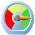 2016 - DiciembreEFECTIVIDAD EN LA SELECCIÓN DE ASPIRANTES A INGRESAR A CORPORACIONES POLICIACAS6.1PORCENTAJESEMESTRALPROGRAMA DE TRANSFERENCIAS AL SECTOR PARAESTATALPROGRAMA DE TRANSFERENCIAS AL SECTOR PARAESTATALPROGRAMA DE TRANSFERENCIAS AL SECTOR PARAESTATALPROGRAMA DE TRANSFERENCIAS AL SECTOR PARAESTATALPROGRAMA DE TRANSFERENCIAS AL SECTOR PARAESTATALNOMBRE DEL INDICADORRESULTADOUNIDAD DE MEDIDASEMÁFOROÚLTIMONOMBRE DEL INDICADORRESULTADOUNIDAD DE MEDIDASEMÁFOROPERÍODOEFICIENCIA EN LA TRANSFERENCIA DE RECURSOS A LAS ENTIDADES PARAESTATALESDEL SECTOR SEGURIDAD PUBLICA100PORCENTAJE2016 – MarzoEFICIENCIA EN LA TRANSFERENCIA DE RECURSOS A LAS ENTIDADES PARAESTATALESDEL SECTOR SEGURIDAD PUBLICA100PORCENTAJEANUALPROGRAMA DE FORMACION Y PROFESIONALIZACION POLICIALPROGRAMA DE FORMACION Y PROFESIONALIZACION POLICIALPROGRAMA DE FORMACION Y PROFESIONALIZACION POLICIALPROGRAMA DE FORMACION Y PROFESIONALIZACION POLICIALPROGRAMA DE FORMACION Y PROFESIONALIZACION POLICIALNOMBRE DEL INDICADORRESULTADOUNIDAD DE MEDIDASEMÁFOROÚLTIMONOMBRE DEL INDICADORRESULTADOUNIDAD DE MEDIDASEMÁFOROPERÍODOEFECTIVIDAD EN LA DIFUSIÓN DE CONVOCATORIA71.41PORCENTAJE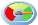 2016 - DiciembreEFECTIVIDAD EN LA DIFUSIÓN DE CONVOCATORIA71.41PORCENTAJESEMESTRALEFICIENCIA TERMINAL DE FORMACIÓN INICIAL DE LOS ELEMENTOS DE SEGURIDAD PÚBLICA86.64PORCENTAJE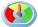 2016 - DiciembreEFICIENCIA TERMINAL DE FORMACIÓN INICIAL DE LOS ELEMENTOS DE SEGURIDAD PÚBLICA86.64PORCENTAJESEMESTRALCAPACITACIÓN DE ELEMENTOS EN EL NUEVO SISTEMA DE JUSTICIA PENAL (NSJP)68.96PORCENTAJE2016 - DiciembreCAPACITACIÓN DE ELEMENTOS EN EL NUEVO SISTEMA DE JUSTICIA PENAL (NSJP)68.96PORCENTAJEANUALPORCENTAJE DE ELEMENTOS DE SEGURIDAD PÚBLICA PROFESIONALIZADOS90.56PORCENTAJE2016 - DiciembrePORCENTAJE DE ELEMENTOS DE SEGURIDAD PÚBLICA PROFESIONALIZADOS90.56PORCENTAJEANUALPROGRAMA DE INTEGRIDAD POLICIALPROGRAMA DE INTEGRIDAD POLICIALPROGRAMA DE INTEGRIDAD POLICIALPROGRAMA DE INTEGRIDAD POLICIALPROGRAMA DE INTEGRIDAD POLICIALNOMBRE DEL INDICADORRESULTADOSEMÁFOROÚLTIMOUNIDAD DEMEDIDAPERÍODOCOBERTURA DE EVALUACIONES VIGENTES DE ELEMENTOS DE SEGURIDAD PÚBLICA EN ELESTADO.99.89PORCENTAJE2016 - DiciembreCOBERTURA DE EVALUACIONES VIGENTES DE ELEMENTOS DE SEGURIDAD PÚBLICA EN ELESTADO.99.89PORCENTAJESEMESTRALAlto 	Medio	 	Bajo	En proceso100%70%65%50% o menos2.  PRINCIPALES HALLAZGOS DE LA EVALUACIÓN2.1.	Describir los hallazgos más relevantes de la evaluación:Para el ejercicio 2016, los compromisos en metas de los Programas y Subprogramas del SPA se fusionan con el FORTASEG, que absorbió los aspectos que ocupaban al Subsidio para la Policía Acreditable (SPA)Durante el ejercicio fiscal 2016 se logró una ejecución del gasto del 97.79%, con respecto al presupuesto modificado, por lo que el presente es considerado un fondo de subsidio con EXCELENTE DESEMPEÑO.Los recursos federales de este subsidio fueron asignados principalmente para la profesionalización y certificación policial, así como para la compra de prendas de seguridad y protección personal, así como para vehículos y equipo terrestre.Eficiencia programática de un 100%El programa NO cuenta con Matriz de Indicadores para Resultados (MIR) en el Estado de Baja California, sin embargo a nivel Federal y derivado de la elaboración de manuales que documentan los procesos y procedimientos vinculados a la ministración, seguimiento y verificación de la correcta aplicación de los recursos y el cumplimiento de las metas convenidas por los beneficiarios del “FORTASEG”, Programa presupuestal U007,2.2.	Señalar  cuales  son  las  principales  Fortalezas,  Oportunidades,  Debilidades  y Amenazas  (FODA),  de  acuerdo  con  los  temas  del  programa,  estrategias  einstituciones.Fortalezas:Ámbito ProgramáticoSe cuenta con un convenio de coordinación y adhesión definido específicamente por municipio y actividades a realizar.Se cumple al 100% el total de los indicadores establecidos en el Convenio3.  CONCLUSIONES Y RECOMENDACIONES DE LA EVALUACIÓN3.1.	Describir brevemente las conclusiones de la evaluación:Para el ejercicio 2016, los compromisos en metas de los Programas y Subprogramas del SPA se fusionan con el FORTASEG, que absorbió los aspectos que ocupaban al Subsidio para la Policía Acreditable (SPA), como ya se ha indicado a lo largo de  esta evaluación. El resultado de esta fusión en cuanto a la atención del SPA, se  vincula con los Programas de Prioridad Nacional consignados por el Consejo Nacional de Seguridad Pública, siendo el primero precisamente el que se aboca al Desarrollo, Profesionalización y Certificación Policial.El FORTASEG logra una ejecución del gasto del 97.79%, con respecto al presupuesto modificado, teniendo así un excelente desempeño y una eficiencia programática de un 100%.Los recursos  federales de este subsidio  fueron  asignados principalmente  para  laprofesionalización y certificación policial, así como para la compra de prendas de seguridad y protección personal, así como para vehículos y equipo terrestre.3.2.	Describir las recomendaciones de acuerdo a su relevancia:ÁMBITO PROGRAMÁTICODerivado de la fusión del Programa presupuestario U002 “SUBSEMUN” y Programa presupuestario U003 “SPA” Es necesario adecuar a partir del árbol de objetivos, los alcances en la programación 2018, de ejecutores del programa presupuestario U007 “FORTASEG” para que contemple en su estructura el impacto de la transferencia   del subsidio.Establecer  metas reales  y aplicables, ejercer el  presupuesto  asignado  para evitarrecortes presupuestales en los próximos ejercicios fiscales.4.  DATOS DE LA INSTANCIA EVALUADORA4.1.	Nombre del coordinador de la evaluación: C.P. Ignacio Cadena Fierro.4.2.   Cargo: Coordinador4.3.   Institución a la que pertenece: Soluciones Administrativas GC.4.4.   Principales colaboradores:4.5.   Correo electrónico del coordinador de la evaluación:	cp.icadena@gmail.com4.6.   Teléfono (con clave lada): : 686 2 16 61 515.   IDENTIFICACIÓN DE LOS PROGRAMAS5.1 Nombre del (los) programa (s) evaluado (s): Subsidio a las Entidades Federativas para el Fortalecimiento de sus Instituciones de Seguridad Pública en Materia de Mando Policial (SPA), que para el ejercicio 2016 se incorporó al FORTASEG subsidios en materia de seguridad; Ejercicio 2016.5.2 Siglas: (SPA) / FORTASEG para el ejercicio 2016.5.3.	Ente público coordinador del (los) programa (s): Secretaría de Seguridad Pública5.4.	Poder público al que pertenece (n) el (los) programa (s):Poder Ejecutivo__x_ Poder Legislativo____ Poder Judicial____ Ente Autónomo____5.5.	Ámbito gubernamental al que pertenece (n) el (los) programa (s): Federal__x_ Estatal____ Municipal____5.6.	Nombre de la (s) unidad (es) administrativa (s) y del (los) titular (es) a cargo del (los) programa (s): Secretaría de Seguridad Pública5.7. Nombre de la (s) unidad (es) administrativa (s) a cargo del (los) programa (s): Secretaria de Seguridad Pública5.8. Nombre del (los) titular (es) de la (s) unidad (es) administrativa (s) a cargo del (los) programa (s), (Nombre completo, correo electrónico y teléfono con clave lada):José Granados Pacheco igranados@c4bc.gob.mx 686-8373932Unidad administrativa: Jefe del departamento7.  DIFUSIÓIN DE LA EVALUACIÓN7.1 Difusión en internet de la evaluación:Página web de COPLADE http://www.copladebc.gob.mx/ Página web Monitor de Seguimiento Ciudadano http://indicadores.bajacalifornia.gob.mx/monitorbc/index.html7.2  Difusión en internet del formato:Página web de COPLADE http://www.copladebc.gob.mx/ Página web Monitor de Seguimiento Ciudadano http://indicadores.bajacalifornia.gob.mx/monitorbc/index.html